PhMagnetismus
Ausrichtung magnetischer MomenteStation 9: Text „Modellvorstellung“Station 9: Text „Modellvorstellung“Ausrichtung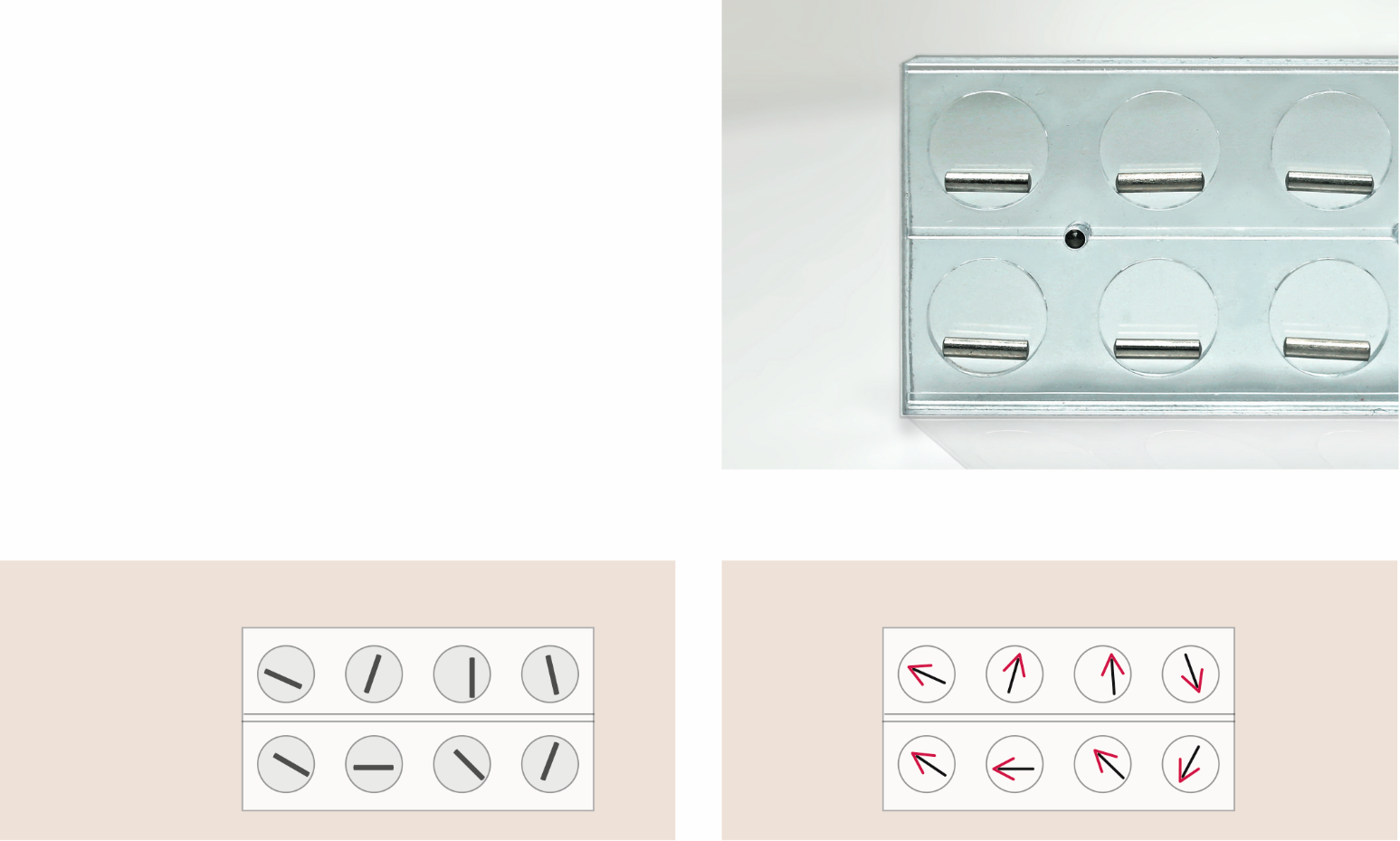  49450 5 Version 01.00 Kopiervorlage © Cornelsen Experimenta 49450 5 Version 01.00 Kopiervorlage © Cornelsen Experimenta 49450 5 Version 01.00 Kopiervorlage © Cornelsen Experimenta 49450 5 Version 01.00 Kopiervorlage © Cornelsen ExperimentaPhMagnetismus
Magnetische Eigenschaften von StoffenStation 5     Seite 1Zeit: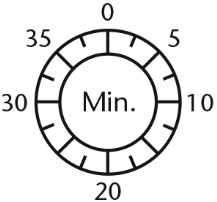 Stoffe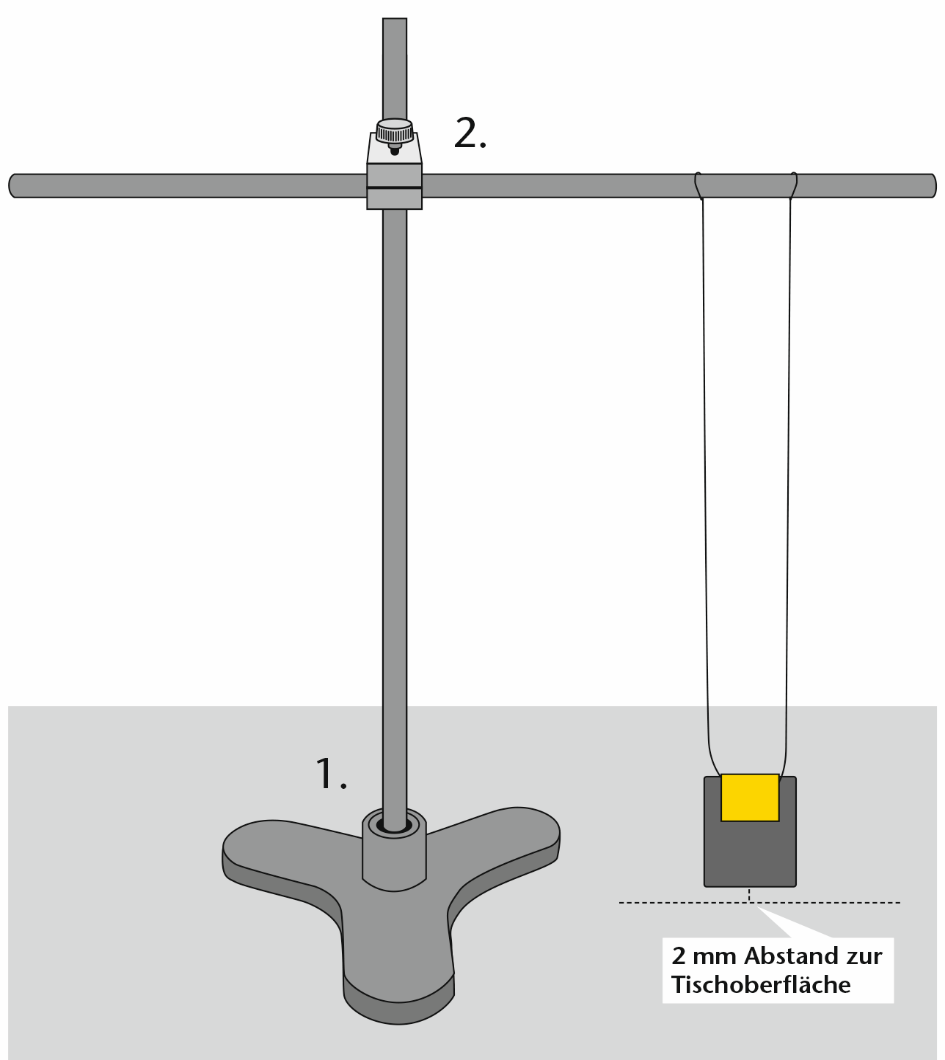 Zeit:Welche Stoffe reagieren auf die magnetische Kraft?Welche Stoffe reagieren auf die magnetische Kraft?Welche Stoffe reagieren auf die magnetische Kraft?Zeit: 49450 5_01.00 Kopiervorlage © Cornelsen Experimenta 49450 5_01.00 Kopiervorlage © Cornelsen Experimenta 49450 5_01.00 Kopiervorlage © Cornelsen Experimenta 49450 5_01.00 Kopiervorlage © Cornelsen Experimenta